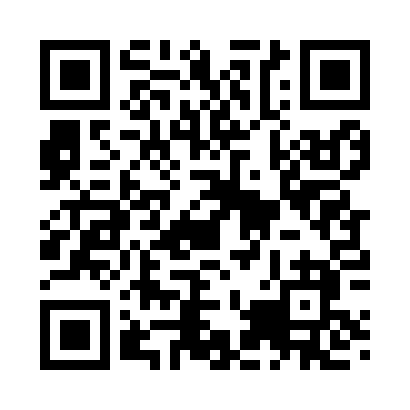 Prayer times for Scrappy Corner, New Jersey, USAMon 1 Jul 2024 - Wed 31 Jul 2024High Latitude Method: Angle Based RulePrayer Calculation Method: Islamic Society of North AmericaAsar Calculation Method: ShafiPrayer times provided by https://www.salahtimes.comDateDayFajrSunriseDhuhrAsrMaghribIsha1Mon3:535:321:035:038:3510:142Tue3:545:331:045:048:3410:133Wed3:555:331:045:048:3410:134Thu3:555:341:045:048:3410:125Fri3:565:341:045:048:3410:126Sat3:575:351:045:048:3310:117Sun3:585:361:045:048:3310:118Mon3:595:361:055:048:3310:109Tue4:005:371:055:048:3210:0910Wed4:015:381:055:048:3210:0911Thu4:025:381:055:048:3110:0812Fri4:035:391:055:048:3110:0713Sat4:045:401:055:048:3010:0614Sun4:055:411:055:048:3010:0515Mon4:065:411:055:048:2910:0416Tue4:075:421:065:048:2910:0317Wed4:085:431:065:048:2810:0218Thu4:105:441:065:048:2710:0119Fri4:115:451:065:048:2610:0020Sat4:125:461:065:038:269:5921Sun4:135:461:065:038:259:5822Mon4:155:471:065:038:249:5723Tue4:165:481:065:038:239:5524Wed4:175:491:065:038:229:5425Thu4:185:501:065:028:219:5326Fri4:205:511:065:028:219:5127Sat4:215:521:065:028:209:5028Sun4:225:531:065:028:199:4929Mon4:245:541:065:018:189:4730Tue4:255:551:065:018:179:4631Wed4:265:561:065:018:159:44